Publicado en Sigena (Huesca)  el 26/04/2023 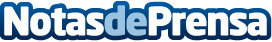 Carpintería Metálica Villanueva: mosquiteras en puertas y ventanas para disfrutar del buen tiempoEl verano está a la vuelta de la esquina y con las altas temperaturas también llegan los molestos mosquitos. Carpintería Metálica Villanueva, especialistas en carpintería de aluminio, explica porque las mosquiteras de este material se convierten en el mejor aliado para disfrutar de las noches estivalesDatos de contacto:Silvia974 578 182Nota de prensa publicada en: https://www.notasdeprensa.es/carpinteria-metalica-villanueva-mosquiteras-en Categorias: Interiorismo Aragón Servicios Técnicos Hogar http://www.notasdeprensa.es